TERMO DE LICENÇA DE USO DE IMAGEM NO PROJETO FESTIVAL PARALIMPICO 2019Pelo presente instrumento, de um lado, o representante legal do participante do Festival Paralímpico 2019, realizado no dia 21 de setembro pelo COMITÊ PARALÍMPICO BRASILEIRO (CPB), sediado também no Centro de Treinamento, inscrito no CNPJ sob o nº 00.700.114/0001-44, representado pelo seu Presidente, MIZAEL CONRADO DE OLIVEIRA, brasileiro, casado, advogado, portador da carteira de identidade nº 283 667 461 e do CPF nº 163.487.988-01, doravante denominado simplesmente CPB, firmam livremente o presente termo de licença de uso de imagem, conforme as condições abaixo especificadas. O(A) PARTICIPANTE ______________________________________________, nascido(a) em _____________________, no dia ________________________, no participante do FESTIVAL PARALIMPICO 2019 E SEU REPRESENTANTE __________________________________________________________, de RG __________________ e CPF ________________________ autorizam o CPB a utilizar gratuitamente, por prazo indeterminado e sem limite de quantidade de veiculações, emissões, retransmissões, publicações, número de inserções, cópias, reproduções e exemplares, os direitos de uso da sua imagem, som, nome ou material biográfico, produzidos durante sua participação no referido projeto ou em eventos relacionados ao projeto para fins de confecção de material promocional, bem como para divulgação de campanha publicitária e promoção do CPB, que poderão ser publicados e divulgados por meio de qualquer modalidade de veículo existente, mesmo que não esteja efetivamente disponível em território brasileiro, tais como, mas não limitado a:exibição, dentre outras, em televisão de qualquer outra espécie (TV aberta), circuito fechado, TV por assinatura, pay-per-view, video-on-demand, TV interativa, inclusive via internet;divulgação em rádio; divulgação/exibição em jornais, outdoors, revistas, banners, cartazes, front light, back light, folders, folhetos ou volantes;exibição em locais públicos e privados; home video; comunicação eletrônica e digital de sons e imagens; projeção de qualquer espécie, inclusive em telas (circuito cinematográfico ou não), com ou sem o auxílio de equipamentos eletrônicos e de informática, a ser utilizada por toda e qualquer forma e processo de comunicação audiovisual ao público, tais como, mas não limitado a websites, CD-ROM, compact discs interativos, digital audio tape, dvd (digital vídeo disc), videocassetes, suporte de computação gráfica, via uso de satélites artificiais, cabo, radiodifusão e outros meios físicos e aéreos, bem como por qualquer mídia (impressa, eletrônica e internet), inclusive alternativa, tudo para utilização em âmbito nacional e internacional.redes sociais do CPB.Tal autorização de cessão de uso de imagem, som, nome ou material biográfico, produzidos durante a participação do inscrito no projeto Festival Paralímpico 2019, nos exatos termos descritos acima, se estende também aos patrocinadores do CPB, seus produtos e serviços, por prazo indeterminado.2.  As partes elegem o Foro do município de São Paulo, com exclusão de qualquer outro, por mais privilegiado que seja, para dirimir quaisquer questões oriundas deste instrumento.Para que produza os seus jurídicos e legais efeitos, as partes firmam o presente TERMO em duas vias de igual teor e forma, na presença das testemunhas abaixo._____________, ___ de ______________de 2019.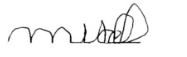 MIZAEL CONRADO DE OLIVEIRAPresidente do CPB_________________________________________________________________RESPONSÁVEL PELO ATLETA Nome: _____________________________________________________RG: ___________________________ CPF: ________________________ Endereço: ___________________________________________________Cidade: _______________________ UF: _____________________________CEP: __________________________